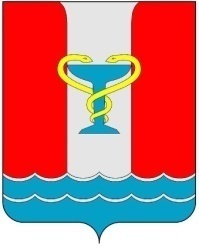 ПОСТАНОВЛЕНИЕАДМИНИСТРАЦИИПОСЕЛКА ВОЛЬГИНСКИЙ Петушинского районаВладимирской областиот   08.11.2022                                                                                            №435В соответствии со ст. 179 Бюджетного кодекса РФ, Федеральным законом № 131-ФЗ от 06.10.2003 «Об общих принципах организации местного самоуправления в Российской Федерации», Постановлением администрации поселка Вольгинский от 08.09.2020 № 220 «Об утверждении Порядка разработки, утверждения и проведения оценки эффективности реализации муниципальных программ муниципального образования «Поселок Вольгинский», Уставом МО поселок Вольгинскийп о с т а н о в л я ю:Внести следующие изменения в муниципальную программу «Ремонт и содержание автомобильных дорог общего пользования местного значения муниципального образования «Поселок Вольгинский» в 2020-2022 годах», утвержденную постановлением администрации поселка Вольгинский от 01.10.2019 № 221 «Об утверждении муниципальной программы «Ремонт и содержание автомобильных дорог общего пользования местного значения муниципального образования «Поселок Вольгинский» в 2020-2022 годах»:1.1. Продлить срок реализации муниципальной программы «Ремонт и содержание автомобильных дорог общего пользования местного значения муниципального образования «Поселок Вольгинский» до 2025 года.1.2. В наименовании муниципальной программы исключить слова «в 2020-2022 годах».1.3. Паспорт программы изложить в новой редакции, согласно приложению.1.4. Раздел 1 «Характеристика проблемы, на решение которой направлена муниципальная программа» изложить в новой редакции согласно приложению.1.5. Раздел 2 «Основные цели и задачи программы, целевые показатели (индикаторы) реализации программы» изложить в новой редакции согласно приложению.1.6. Раздел 3 «Перечень основных программных мероприятий» изложить в новой редакции согласно приложению.1.7. Раздел 4 «Обоснование ресурсного обеспечения программы» изложить в новой редакции согласно приложению.Контроль исполнения постановления возложить на заместителя главы по финансово-экономическим вопросам.Настоящее постановление вступает в силу с момента подписания, подлежит опубликованию в газете «Вольгинский Вестник» и размещению на официальном сайте МО «Поселок Вольгинский» www.volginskiy.com.Глава администрациипоселка Вольгинский С.В.Гуляев
Приложение к постановлению администрациипоселка Вольгинскийот  08.11.2022  № 435.МУНИЦИПАЛЬНАЯ ПРОГРАММА«РЕМОНТ И СОДЕРЖАНИЕ АВТОМОБИЛЬНЫХ ДОРОГ ОБЩЕГО ПОЛЬЗОВАНИЯ МЕСТНОГО ЗНАЧЕНИЯ МУНИЦИПАЛЬНОГО ОБРАЗОВАНИЯ «ПОСЕЛОК ВОЛЬГИНСКИЙ»Паспорт программыХарактеристика проблемы, на решение которой направлена муниципальная программаАктуальность разработки программы обусловлена как социальными, так и экономическими факторами и направлена на повышение эффективности работ по благоустройству территорий и создание комфортной среды проживания. Программа содержит характеристики и механизм реализации мероприятий по ремонту и содержанию автомобильных дорог общего пользования местного значения муниципального образования поселок Вольгинский.Разработка и реализация программы позволят комплексно подойти к развитию автомобильных дорог общего пользования местного значения, технических средств организации дорожного движения, обеспечить их согласованное развитие и функционирование, соответственно, более эффективное использование финансовых и материальных ресурсов. Процесс совершенствования улично-дорожной сети окажет существенное влияние на социально-экономическое развитие муниципального образования поселок Вольгинский.Автомобильные дороги общего пользования местного значения занимают важнейшее место в производственной инфраструктуре муниципального образования, это основа транспортного обслуживания и архитектурно-планировочной структуры. Состояние автомобильных дорог общего пользования местного значения оказывает влияние на развитие всех отраслей экономики. Основные требования, предъявляемые к автомобильным дорогам общего пользования местного значения – обеспечение удобства и безопасности движения транспорта и пешеходов, создание оптимальных санитарно- гигиенических и бытовых условий для населения. В настоящее время автомобильные дороги общего пользования местного значения муниципального образования в основном находятся в удовлетворительном состоянии. Однако качество дорожных покрытий, часть дорог и тротуаров не соответствует эксплуатационным требованиям, так как их капитальный ремонт не производился длительное время. Увеличение количества транспорта на улицах поселка в сочетании с недостатками эксплуатационного состояния улично-дорожной сети, организации пешеходного движения требует комплексного подхода и принятия неотложных мер по реконструкции улиц и дорог, совершенствованию организации дорожного движения. Неудовлетворительные дорожные условия влияют на факторы окружающей среды, которые в свою очередь характеризуют санитарно-эпидемиологическое благополучие населения. Содержание и уборка автомобильных дорог общего пользования местного значения соответствующими службами проводятся не в соответствии с действующими нормативами, что приводит к их разрушению. Изношенность наружных инженерных коммуникаций (водопровод, электрические кабели и др.) приводит к необходимости проведения ремонтных работ, постоянным раскопкам и разрушениям оснований и покрытий улиц. За счет реализации подпрограммы планируется увеличение доли капитально отремонтированных автомобильных дорог общего пользования местного значения. В ходе реализации подпрограммы для достижения эффективности работ по капитальному ремонту улично-дорожной сети при заключении муниципальных контрактов необходимо обеспечить преимущество современным, в том числе ресурсосберегающим и экологическим технологиям ведения ремонтных работ.2. Основные цели и задачи программы,целевые показатели (индикаторы) реализации программы.Приоритетами программы являются:- обеспечение комплексной безопасности дорожного движения, дальнейшее совершенствование организации движения автотранспорта и пешеходов.Целью программы является улучшение технического и эксплуатационного состояния, повышение качества функционирования автомобильных дорог общего пользования местного значения.Достижение поставленной цели обеспечивается решением следующих задач:- поддержание протяженности внутрипоселковых автомобильных дорог местного значения на уровне, соответствующем категории дороги, путем содержания дорог и за счет ремонта автомобильных дорог;- поддержание пропускной способности автомобильных дорог местного значения (поддержание условий движения автотранспорта).Программа рассчитана на 2020-2025 годы.Целевой индикатор программы:- Количество протяженности автомобильных дорог общего пользования местного значения на территории МО поселок Вольгинский;- Количество разработанных Проектов организации Дорожного Движения (ПОДД);- Количество нанесенной разметки автомобильных дорог общего пользования на территории МО поселок Вольгинский;- Количество проведенных Строительных контролей за ходом выполнения и приемку и лабораторный контроль;- Количество отремонтированных автомобильных дорог общего пользования местного значения на территории МО поселок Вольгинский.Сведения о целевых показателях (индикаторах) муниципальной программы «Ремонт и содержание автомобильных дорог общего пользования местного значения муниципального образования «Поселок Вольгинский» и их значениях (в соответствии с таблицей № 1)Таблица № 1Перечень основных программных мероприятий.Программа включает в себя комплекс скоординированных мероприятий, необходимых для приведения в нормативное состояние автомобильных дорог общего пользования местного значения.Достижение цели Программы и решение поставленных в ней задач обеспечиваются реализацией следующих программных мероприятий:Разработка Проекта организации Дорожного Движения (ПОДД):главная цель разработки ПОДД — предоставление водителям и пешеходам возможности беспрепятственного безопасного движения по автомобильным дорогам общего пользования местного значения;Ремонт автомобильных дорог общего пользования местного значения на территории МО поселок Вольгинский:- ремонт автомобильных дорог необходим для обеспечения сохранности автомобильных дорог, обеспечивающей непрерывное и безопасное движение независимо от времени года;Содержание автомобильных дорог общего пользования местного значения на территории МО поселок Вольгинский:комплекс работ по поддержанию надлежащего технического состояния автомобильной дороги, оценке ее технического состояния, а также по организации и обеспечению безопасности дорожного движения, в том числе:- летнее содержание дорог: чистка дорог и бордюров.- зимнее содержание дорог: снегоочистка, разброс снежных валов, уплотнение снежного покрова, устранение наледи на дорогах и другие;Разметка автомобильных дорог общего пользования на территории МО поселок Вольгинский:обеспечивает порядок на автомобильных дорогах общего пользования, сообщает водителю о внезапных препятствиях, ограждает определенные участки пути, служит для сообщения определенной информации участникам дорожного движения;Строительный контроль за ходом выполнения и приемку и лабораторный контроль:контроль качества выполняемых работ, проводимый во избежание увеличение стоимости строительных работ и т.д.Перечень основных мероприятий муниципальной программы «Ремонт и содержание автомобильных дорог общего пользования местного значения муниципального образования «Поселок Вольгинский» (в соответствии с таблицей № 2)Таблица № 24. Обоснование ресурсного обеспечения программы.Финансирование мероприятий Программы осуществляется за счет средств бюджета МО поселок Вольгинский.Ресурсное обеспечение муниципальной программы «Ремонт и содержание автомобильных дорог общего пользования местного значения муниципального образования «Поселок Вольгинский» (в соответствии с таблицей № 3)Таблица № 3О внесении изменений в постановление администрации поселка Вольгинский от 01.10.2019 № 221 «Об утверждении муниципальной программы «Ремонт и содержание автомобильных дорог общего пользования местного значения муниципального образования «Поселок Вольгинский» в 2020-2022 годах»Наименованиепрограммы Программа «Ремонт и содержание автомобильных дорог общего пользования местного значения муниципального образования «Поселок Вольгинский»Основание для разработки программы-Федеральный закон № 131-ФЗ от 06.10.2003 «Об общих принципах организации местного самоуправления в Российской Федерации»;-Федеральный закон № 257-ФЗ «Об автомобильных дорогах и о дорожной деятельности в Российской Федерации и о внесении изменений в отдельные законодательные акты Российской Федерации»;- Постановление администрации поселка Вольгинский от 08.08.2019 № 184 «Об утверждении Перечня муниципальных программ муниципального образования «Поселок Вольгинский» на 2020 год и плановый период 2021-2022 годов»;- Распоряжение администрации поселка Вольгинский от 05.08.2019 № 46-р «О разработке проектов муниципальных программ муниципального образования «Поселок Вольгинский»;- Устав МО поселок Вольгинский.Заказчик программыОтдел благоустройства МКУ «Административно-хозяйственный центр поселка Вольгинский»Заказчик – координатор программыНачальник отдела благоустройства МКУ «Административно-хозяйственный центр поселка Вольгинский»Перечень подпрограмм-Цель программы- улучшение технического и эксплуатационного состояния, повышение качества функционирования автомобильных дорог общего пользования местного значения.Задачи программы- поддержание протяженности внутрипоселковых автомобильных дорог местного значения на уровне, соответствующем категории дороги, путем содержания дорог и за счет ремонта автомобильных дорог;- поддержание пропускной способности автомобильных дорог местного значения (поддержание условий движения автотранспорта).Целевые индикаторы и показатели муниципальной программы- Количество протяженности автомобильных дорог общего пользования местного значения на территории МО поселок Вольгинский;- Количество разработанных Проектов организации Дорожного Движения (ПОДД);- Количество нанесенной разметки автомобильных дорог общего пользования на территории МО поселок Вольгинский;- Количество проведенных Строительных контролей за ходом выполнения и приемку и лабораторный контроль;- Количество отремонтированных автомобильных дорог общего пользования местного значения на территории МО поселок Вольгинский.Этапы и сроки реализации программы1 этап: 2020 – 2025 годыФинансовое обеспечение программыИсточниками финансирования муниципальной программы являются средства:- областного бюджета;- местного бюджета.Общий объем бюджетных ассигнований программы, в том числе по годам и источникам основных мероприятий программы составляет 71 186,01233 тыс. руб., в т.ч.:ОБ – 13 007,00000 тыс. руб., в т.ч.:2020 год – 0,00000 тыс. руб.;2021 год – 0,00000 тыс. руб.;2022 год – 4 124,00000 тыс. руб.2023 год – 3 554,00000 тыс. руб.;2024 год – 2 664,50000 тыс. руб.;2025 год – 2 664,50000 тыс. руб.МБ – 58 179,01233 тыс. руб., в т.ч.:2020 год –   8 146,56900 тыс. руб.;2021 год –   7 444,78459 тыс. руб.;2022 год – 13 439,16559 тыс. руб2023 год – 10 588,49315 тыс. руб.;2024 год – 9 280,00000тыс. руб.;2025 год – 9 280,00000 тыс. руб.Ожидаемые конечные результаты реализации программы- улучшение потребительских свойств автомобильных дорог общего пользования местного значения за счет организации проведения органами местного самоуправления поселка Вольгинский надлежащего ремонта и содержания автомобильных дорог.Наименование целевого показателя (индикатора)Единица измеренияЗначения показателейЗначения показателейЗначения показателейЗначения показателейЗначения показателейЗначения показателейЗначения показателейНаименование целевого показателя (индикатора)Единица измерения2019г.2020г.2021г.2022г.2023г.2024г.2025г.123456789Количество протяженностиавтомобильных дорог общего пользования местного значения на территории МО поселок Вольгинскийкм8,38,38,38,312,312,312,3Количестворазработанных Проектов организации Дорожного Движения (ПОДД)ед.1100000Количество нанесенной разметкиавтомобильных дорог общего пользования на территории МО поселок Вольгинскийкм2222222Количествопроведенных строительных контролей за ходом выполнения и приемку и лабораторный контрольед.1101111Количество отремонтированных автомобильных дорог общего пользования местного значения на территории МО поселок Вольгинскийкм0,3752,21,70,5111№ п/пЦель, задачи, основные мероприятияСрок исполнения (по годам)Источники финансированияОбъемы финансирования по источникам (тыс.руб.)Объемы финансирования по источникам (тыс.руб.)Объемы финансирования по источникам (тыс.руб.)Объемы финансирования по источникам (тыс.руб.)Объемы финансирования по источникам (тыс.руб.)Объемы финансирования по источникам (тыс.руб.)Объемы финансирования по источникам (тыс.руб.)№ п/пЦель, задачи, основные мероприятияСрок исполнения (по годам)Источники финансированиявсегов т.ч. по годамв т.ч. по годамв т.ч. по годамв т.ч. по годамв т.ч. по годамв т.ч. по годам№ п/пЦель, задачи, основные мероприятияСрок исполнения (по годам)Источники финансированиявсего2020г2021г2022г2023г.2024г.2025г.Цель: улучшение технического и эксплуатационного состояния, повышение качества функционирования автомобильных дорог общего пользования местного значенияЦель: улучшение технического и эксплуатационного состояния, повышение качества функционирования автомобильных дорог общего пользования местного значенияЦель: улучшение технического и эксплуатационного состояния, повышение качества функционирования автомобильных дорог общего пользования местного значенияЦель: улучшение технического и эксплуатационного состояния, повышение качества функционирования автомобильных дорог общего пользования местного значенияЦель: улучшение технического и эксплуатационного состояния, повышение качества функционирования автомобильных дорог общего пользования местного значенияЦель: улучшение технического и эксплуатационного состояния, повышение качества функционирования автомобильных дорог общего пользования местного значенияЦель: улучшение технического и эксплуатационного состояния, повышение качества функционирования автомобильных дорог общего пользования местного значенияЦель: улучшение технического и эксплуатационного состояния, повышение качества функционирования автомобильных дорог общего пользования местного значенияЦель: улучшение технического и эксплуатационного состояния, повышение качества функционирования автомобильных дорог общего пользования местного значенияЦель: улучшение технического и эксплуатационного состояния, повышение качества функционирования автомобильных дорог общего пользования местного значения1.Задача: поддержание протяженности внутри поселковых автомобильных дорог местного значения на уровне, соответствующем категории дороги, путем содержания дорог и за счет ремонта автомобильных дорог.Задача: поддержание протяженности внутри поселковых автомобильных дорог местного значения на уровне, соответствующем категории дороги, путем содержания дорог и за счет ремонта автомобильных дорог.Задача: поддержание протяженности внутри поселковых автомобильных дорог местного значения на уровне, соответствующем категории дороги, путем содержания дорог и за счет ремонта автомобильных дорог.Задача: поддержание протяженности внутри поселковых автомобильных дорог местного значения на уровне, соответствующем категории дороги, путем содержания дорог и за счет ремонта автомобильных дорог.Задача: поддержание протяженности внутри поселковых автомобильных дорог местного значения на уровне, соответствующем категории дороги, путем содержания дорог и за счет ремонта автомобильных дорог.Задача: поддержание протяженности внутри поселковых автомобильных дорог местного значения на уровне, соответствующем категории дороги, путем содержания дорог и за счет ремонта автомобильных дорог.Задача: поддержание протяженности внутри поселковых автомобильных дорог местного значения на уровне, соответствующем категории дороги, путем содержания дорог и за счет ремонта автомобильных дорог.Задача: поддержание протяженности внутри поселковых автомобильных дорог местного значения на уровне, соответствующем категории дороги, путем содержания дорог и за счет ремонта автомобильных дорог.Задача: поддержание протяженности внутри поселковых автомобильных дорог местного значения на уровне, соответствующем категории дороги, путем содержания дорог и за счет ремонта автомобильных дорог.Задача: поддержание протяженности внутри поселковых автомобильных дорог местного значения на уровне, соответствующем категории дороги, путем содержания дорог и за счет ремонта автомобильных дорог.1.1.Основное мероприятие: Разработка Проекта организации Дорожного Движения (ПОДД)2023-2025ггОбластной бюджет0,000000,000000,000000,000000,000000,000000,000001.1.Основное мероприятие: Разработка Проекта организации Дорожного Движения (ПОДД)2023-2025ггМестный бюджет130,0000025,000000,00000105,000000,000000,000000,000001.1.Основное мероприятие: Разработка Проекта организации Дорожного Движения (ПОДД)2023-2025ггВсего130,0000025,000000,00000105,000000,000000,000000,000001.2.Основное мероприятие: Ремонт автомобильных дорог общего пользования местного значения на территории МО поселок Вольгинский2023-2025ггОбластной бюджет13 007,000000,000000,000004 124,000003 554,000002 664,500002 664,500001.2.Основное мероприятие: Ремонт автомобильных дорог общего пользования местного значения на территории МО поселок Вольгинский2023-2025ггМестный бюджет25 443,872744 303,000003 419,618595 552,761004 868,493153 650,000003 650,000001.2.Основное мероприятие: Ремонт автомобильных дорог общего пользования местного значения на территории МО поселок Вольгинский2023-2025ггВсего38 450,872744 303,000003 419,618599 676,761008 422,493156 314,500006 314,50000ИТОГО по задаче 1:ИТОГО по задаче 1:2023-2025ггОбластной бюджет13 007,000000,000000,000004 124,000003 554,000002 664,500002 664,50000ИТОГО по задаче 1:ИТОГО по задаче 1:2023-2025ггМестный бюджет25 573,872744 328,000003 419,618595 657,761004 868,493153 650,000003 650,00000ИТОГО по задаче 1:ИТОГО по задаче 1:2023-2025ггВсего38 580,872744 328,000003 419,618599 781,761008 422,493156 314,500006 314,500002.Задача: поддержание пропускной способности автомобильных дорог местного значения (поддержание условий движения автотранспорта)Задача: поддержание пропускной способности автомобильных дорог местного значения (поддержание условий движения автотранспорта)Задача: поддержание пропускной способности автомобильных дорог местного значения (поддержание условий движения автотранспорта)Задача: поддержание пропускной способности автомобильных дорог местного значения (поддержание условий движения автотранспорта)Задача: поддержание пропускной способности автомобильных дорог местного значения (поддержание условий движения автотранспорта)Задача: поддержание пропускной способности автомобильных дорог местного значения (поддержание условий движения автотранспорта)Задача: поддержание пропускной способности автомобильных дорог местного значения (поддержание условий движения автотранспорта)Задача: поддержание пропускной способности автомобильных дорог местного значения (поддержание условий движения автотранспорта)Задача: поддержание пропускной способности автомобильных дорог местного значения (поддержание условий движения автотранспорта)Задача: поддержание пропускной способности автомобильных дорог местного значения (поддержание условий движения автотранспорта)2.1.Основное мероприятие: Содержание автомобильных дорог общего пользования местного значения на территории МО поселок Вольгинский2023-2025ггОбластной бюджет0,000000,000000,000000,000000,000000,000000,000002.1.Основное мероприятие: Содержание автомобильных дорог общего пользования местного значения на территории МО поселок Вольгинский2023-2025ггМестный бюджет30 271,805693 580,469003 859,666007 231,670695 200,000005 200,000005 200,000002.1.Основное мероприятие: Содержание автомобильных дорог общего пользования местного значения на территории МО поселок Вольгинский2023-2025ггВсего30 271,805693 580,469003 859,666007 231,670695 200,000005 200,000005 200,000002.2.Основное мероприятие: Разметка автомобильных дорог общего пользования на территории МО поселок Вольгинский2023-2025ггОбластной бюджет0,000000,000000,000000,000000,000000,000000,000002.2.Основное мероприятие: Разметка автомобильных дорог общего пользования на территории МО поселок Вольгинский2023-2025ггМестный бюджет1 431,50000146,00000165,50000280,00000280,00000280,00000280,000002.2.Основное мероприятие: Разметка автомобильных дорог общего пользования на территории МО поселок Вольгинский2023-2025ггВсего1 431,50000146,00000165,50000280,00000280,00000280,00000280,000002.3.Основное мероприятие: Строительный контроль за ходом выполнения и приемку и лабораторный контроль2023-2025ггОбластной бюджет0,000000,000000,000000,000000,000000,000000,000002.3.Основное мероприятие: Строительный контроль за ходом выполнения и приемку и лабораторный контроль2023-2025ггМестный бюджет901,8339092,100000,00000269,73390240,00000150,00000150,000002.3.Основное мероприятие: Строительный контроль за ходом выполнения и приемку и лабораторный контроль2023-2025ггВсего901,8339092,100000,00000269,73390240,00000150,00000150,00000ИТОГО по задаче 2:ИТОГО по задаче 2:2023-2025ггОбластной бюджет0,000000,000000,000000,000000,000000,000000,00000ИТОГО по задаче 2:ИТОГО по задаче 2:2023-2025ггМестный бюджет32 605,139593 818,569004 025,166007 781,404595 720,000005 630,000005 630,00000ИТОГО по задаче 2:ИТОГО по задаче 2:2023-2025ггВсего32 605,139593 818,569004 025,166007 781,404595 720,000005 630,000005 630,00000ВСЕГО финансирование:ВСЕГО финансирование:2023-2025ггОбластной бюджет13 007,000000,000000,000004 124,000003 554,000002 664,500002 664,50000ВСЕГО финансирование:ВСЕГО финансирование:2023-2025ггМестный бюджет58 179,012338 146,569007 444,7845913 439,1655910 588,493159 280,000009 280,00000ВСЕГО финансирование:ВСЕГО финансирование:2023-2025ггВсего71 186,012338 146,569007 444,7845917 563,1655914 142,4931511 944,5000011 944,50000Источник Всего Ресурсное обеспечение (тыс. руб.)Ресурсное обеспечение (тыс. руб.)Ресурсное обеспечение (тыс. руб.)Ресурсное обеспечение (тыс. руб.)Ресурсное обеспечение (тыс. руб.)Ресурсное обеспечение (тыс. руб.)Источник Всего 2020г2021г2022г2023г2024г2025гФедеральный бюджет0,000,000,000,000,000,000,00Областной бюджет13 007,000000,000000,000004 124,000003 554,000002 664,500002 664,50000Местный бюджет58 179,012338 146,569007 444,7845913 439,1655910 588,493159 280,000009 280,00000Внебюджетные источники0,000,000,000,000,000,000,00ИТОГО71 186,012338 146,569007 444,7845917 563,1655914 142,4931511 944,5000011 944,50000